Сумська міська радаВиконавчий комітетРІШЕННЯЗ метою забезпечення ефективного розгляду та вирішення питань відключення власників (співвласників) будівель, у тому числі житлових будинків, квартир та нежитлових приміщень багатоквартирних будинків від систем (мереж) централізованого опалення (теплопостачання) та постачання гарячої води відповідно до Закону України «Про житлово-комунальні послуги», на підставі пункту 4 Порядку відключення споживачів від систем центрального опалення та постачання гарячої води, затвердженого наказом Міністерства регіонального розвитку, будівництва та житлово-комунального господарства України від 26.07.2019 № 169, ураховуючи кадровими змінами  та зміни до розпорядження  міського голови від 30.12.2020 року  № 345-Р «Про розподіл обов’язків між  міським головою, секретарем міської ради, першим заступником міського голови, заступниками міського голови з питань діяльності виконавчих органів ради та керуючим справами виконавчого комітету» (зі змінами), керуючись частиною першою статті 52 Закону України «Про місцеве самоврядування в Україні», виконавчий комітет Сумської міської  радиВИРІШИВ:Внести зміни до рішення Виконавчого комітету Сумської міської ради    від 11.02.2020 № 89  «Про створення постійно діючої комісії для розгляду питань щодо  відключення споживачів від систем (мереж) централізованого опалення (теплопостачання) та постачання гарячої води», а саме: додаток 1 до рішення викласти в новій редакції (додається).Міський голова 					                                     О.М. ЛисенкоЖурба,700590Розіслати: до справи, членам комісії.  Додаток  1 							до рішення  виконавчого комітету від  19.11.2021  №   716Складпостійно діючої комісії для розгляду питань щодо відключення споживачів від систем (мереж) централізованого опалення (теплопостачання) та постачання гарячої водиПримітка: установити, що у разі персональних змін у складі комісії або відсутності осіб, які входять до складу комісії, у зв’язку з відпусткою, хворобою чи з інших причин, особи, які виконують їх обов’язки, входять до складу комісії за посадами.Директор департаментуінфраструктури міста 					           	 О.І. Журба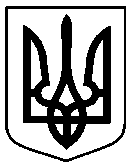 від   19.11.2021    №     716Про внесення змін до рішення Виконавчого комітету Сумської міської ради від 11.02.2020 № 89                          «Про створення постійно діючої комісії для розгляду питань щодо  відключення споживачів від систем (мереж) централізованого опалення (теплопостачання) та постачання гарячої води»ВойтенкоМикола ГригоровичЖурбаОлександр ІвановичКисільОлександр Андрійовичзаступник міського голови ради з питань діяльності виконавчих органів ради, голова комісії;директор департаменту інфраструктури міста, заступник голови комісії;начальник управління житлово-комунального господарства Департаменту інфраструктури міста Сумської міської ради, заступник голови комісіїВласенкоТетяна Василівна начальник відділу житлового фонду управління житлового-комунального  господарства Департаменту інфраструктури міста Сумської міської ради, секретар комісії;Члени комісії:Члени комісії:БашкатовОлександр СергійовичБондаренко Ольга Олегівнаначальник Сумського відділення акціонерного товариства «Сумигаз»    (за згодою);заступник начальника Управління архітектури та містобудування Сумської міської ради;Васюнін Дмитро ГеннадійовичДикийАндрій МиколайовичЗеленськийМаксим ОлександровичКравченкоНіна АнтонівнаКирьяновІгор ВасильовичМозговаНадія ПавлівнаСкляров Сергій ІвановичСкварчаОлександр  АнатольовичТихенко Костянтин Павлович Чепік Володимир ІгоревичЧмирковМикола Михайловичдиректор  ТОВ «Сумитеплоенерго» ( за згодою);головний спеціаліст відділу здійснення заходів  Управління Державного архітектурно-будівельного контролю Сумської міської ради;депутат Сумської міської ради (за згодою);начальник відділу теплової інспекції Дирекції «Котельня Північного промвузла»  акціонерного товариства «Сумське НВО»   (за згодою);начальник Сумського міського відділу Управління Державної служби України з надзвичайних ситуацій у Сумській області (за згодою);головний спеціаліст Відділу культури Сумської міської ради;директор філії «Сумський міський район електричних мереж»   Публічного акціонерного товариства «Сумиобленерго» (за згодою);начальник Сумського Головного управління Держпродспоживслужби в Сумській області  (за згодою);депутат Сумської міської ради,голова постійної комісії з питань житлово-комунального господарства, благоустрою, енергозбереження, транспорту та зв’язку (за згодою);депутат Сумської міської ради (за згодою);начальник котельних  установок  і газового господарства комунального підприємства «Міськводоканал» Сумської міської ради.